Extreme Beliefs: Mapping the TerrainWorkshop ScheduleDay 1: Wednesday 15th09.00-12.00h:	Book symposium on Quassim Cassam’s Extremism (Routledge 2021)09.00-09.10h 	Introduction to the symposium (Rik Peels) 09.10-09.30h 	Introduction to the book (Quassim Cassam) 09.30-09.50h 	Reply by Tahir Abbas09.50-10.10h 	Reply by Naomi Kloosterboer 10.10-10.30h 	Reply by Rik Peels10.30-10.50h 	Break10.50-11.10h 	Initial reply by Cassam11.10-11.30h 	Discussion among the respondents 11..30-12.00h	Q&A with the audience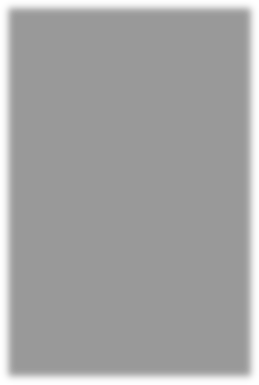 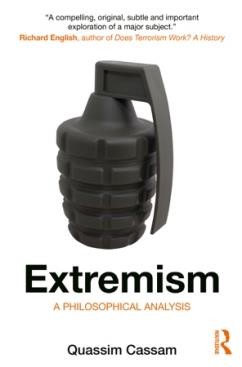 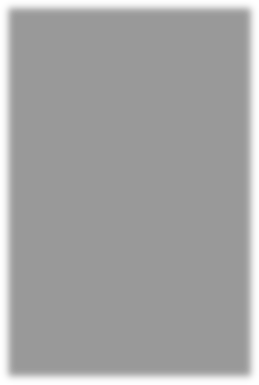 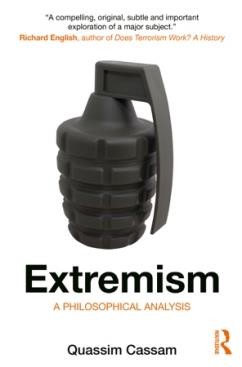 12.00-14.00h:	Lunch14.00-14.15h:	Introduction to the conference (Rik Peels) 14.15-15.15h:	Lecture by Tahir Abbas15.15-15.30h:	Break15.30-16.30h:	Framing Political Extremism by Nomi Claire Lazar16.30-17.30h:	Avatar session: informal meeting online17.30h:		Drinks & conference DinnerDay 2: Thursday 16th09.45-10.45h:	Extremism, Fanaticism, Fundamentalism, Terrorism: A Conceptual Map by Ruth Tietjen and Rik Peels10.45-11.00h:	Break11.00-12.00h:	Extremism, Fundamentalism, And Constructionism by Quassim Cassam12.15-14.00h:	Lunch14.00-15.00h:	Religious Radicalization: Social Appraisals and Finding Radical Redemption In Extreme Beliefs by Beatrice de Graaf15.00-15.15h:	Break15.15-16.15h:	Mapping Definitions Of ‘Fundamentalism’ – A Scoping Review by Nora Kindermann16.15-16.30h:	Break16.30-17.30h:	The Epistemology Of Echo Chambers by Chris Ranalli and Finlay Malcolm17.30-17.45h:	Closing thoughts (Rik Peels)17.45h:	Dinner with speakers and Extreme Beliefs team